Frome Twinning Association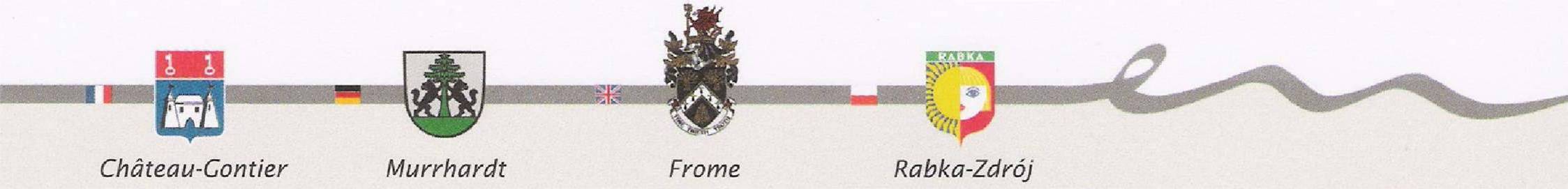 NEWSLETTER				   		                    	                      FEBRUARY/MARCH 2017Fish and Chip Supper – 14th January 2017This was very successful and a big thank you to Hilary Daniel for organising the quiz.AGMThe AGM will be held in Trinity Hall at 7.30 pm on 9th March 2017. Refreshments will be available. If you wish to propose someone for the committee or bring up an item to be raised on the agenda please can you do this 14 days before the meeting. Please use the tear off slip at the bottom. AGM minutes from 2016 and agenda at the end of the newsletter.Future EventsA coffee morning at Glen House on Saturday 1st July - time to be announced.A tea party to be held on Sunday 13th August at Park Hill Grange, Bath Road, 3 pm to 5 pm.All money raised at these events will go towards the Quadripartite 2019.Rabka VisitThis will take place from Thursday 13th July to Monday 17th July. There are still places available so if you want to come on this trip please contact Alan Glover as soon as possible on atg1949@hotmail.com. Chairman: Alan Glover, 87 Selwood Road, Frome, BA11 3BP : tel 01373 454576Secretary: Pat Boyd, 103 Leys Lane, Frome, BA11 2JS : tel 01373 474878Website www.frometwinning.btck.co.uk . . . . . . . . . . . . . . . . . . . . . . . . . . . . . . . . . . . . . . . . . . . . . . . . . . . . . . . . . . . . . . . . . . . . Frome Twinning AssociationNominations for the committee to be in by February 23rdName(s) of person(s) to be nominated . . . . . . . . . . . . . . . . . . . . . . . . . . . . . . . . . . . . . . . . . . . . . . . . . . . . . . . . . . . . . . . . . . . . . . . . . . . . . . . . . . . . . . . . . . . . . .. . .   please printNominator . . . . . . . . . . . . . . . . . . . . . . . . . . . . .. . . . . . . . . . . . . . . . . . . . . . . . . . . . . . . . Items (s) to be brought up in the agenda at the AGM . . . . . . . . . . . . . . . . . . . . . . . . . . . . . . . . . . . . . . . . . . . . . . . . . . . . . . . . . . . . . . . . . . . . . . . . . . . . . . . . . . . . . . . . . . . . . . . . . . . . . . . . . . . . . . . . . . . . . . . . . . . . Please email or phone Alan Glover at atg1949@hotmail.com - phone 01373 454576 by February 23rd, 2017FROME TWINNING ASSOCIATION Minutes of the Annual General MeetingFriday 1st April 2016Frome Rugby ClubPresent:- Henry Blacklidge, Rachel Blacklidge, Jim Boyd, Pat Boyd, Nick Cotterell, Teresa Cotterell, Hilary Daniel, Pat Eames, Criss Glover, Alan Glover, Fiona Green, Freda Green, Damon Hooton, David Oatley, Pat Oatley, Brian Potter, Christine Potter, Alan Somerville, Joyce Somerville, Ann Taylor, Rob Taylor, Elizabeth Wakefield, Justin Worringham and Sue Worringham Apologies Margaret Brulais, Claire Hudson, Bill Jacques, Migs Jacques and Anna Potoniec Minutes of AGM held on 12th March 2015These had been circulated and were approved and signedMatters arising from the minutesThere were no matters arising Chairman's Report by Alan GloverAlan welcomed everybody to the meeting and reported on his first year as Chairman, thanking the committee  for all their help and support during the year. He also thanked Twinning members who had hosted the Quadripartite in Frome in 2015 and the Thematic Networking in March 2016. Both events had been very successful and enjoyable.He also thanked the translators at both events and  the Town Council members and officers who had helped in the organisation of the Thematic weekend which went very well and we had the required amount of people attending so the EU funding would be guaranteed. Frome Town Council have the money and anything that is left will be used for the final Thematic event in Rabka in September 2016.He said there were still a few places for the Quadripartite in Murrhardt in July 2016 and also for the Thematic event in Rabka. He thanked Damon Hooton for all the work he had put into organising the Thematic events over the past two years.He also said we had several well attended fundraising events over the year.Treasurer's ReportHilary Daniel gave a report on the last financial year ending 31st December 2015. We had an expensive year with hosting the Quadripartite but did have four fundraising events that raised £670 and Hilary thanked all those who had organised and supported these events. Our opening balance was £1131.69 and closing balance was £1147.76. It was agreed by the meeting that subscriptions would remain the same at £7.50 for an individual member and £10.00 for a family. Elizabeth Wakefield is now the Membership Secretary.Quadripartite Murrhardt 2016Alan Glover said the trip would include adults, youth and Council representatives but there were still a few places left. There would be an excursion on the Saturday but choices for that would be needed as soon as possible as would any dietary requirements and flight details.Thematic Networking Damon Hooton reported on the Thematic Networking weekends which have been funded by an EU grant and comprise four weekends, one in each town, over two years with the theme for the seminars chosen by the host town. There has to be a minimum number of participants which has been stipulated by the EU.The first was in Château Gontier in April 2015 on 'Urban Design' but numbers were a little short and lessons were learnt.The second in October 2015 in Murrhardt was on 'Business and employment across the partner towns'. This was well attended and a project was set up with Frome College and apprenticeships and business exchanges with local businesses. Translations were an issue again.The third was in Frome in March 2016 on 'Renewable and Alternative Energy' and involved a lot of work by the Twinning Association and Frome Town Council. All the presentations were excellent with one from the Isle of Eigg where the small community is totally self sufficient in alternative energy. Translations were much better. Damon thanked everybody who had put in a lot of time organising the event and also the hosts without whom the weekend could not have happened.The final weekend will be in Rabka in September 2016 on  'Leisure and Welfare'. There are still places on this trip and anybody interested should contact Damon.The final report will be written by the four towns and sent to the EU and in January 2017 we should receive the balance of the money.Alan thanked Damon again for all his hard work.Election of OfficersMargaret Brulais had agreed to stand down as she spends most of her time in France. All other committee members were prepared to stand again.Chairman.                               Alan Glover Vice chairman.                       Justin Worringham Treasurer.                               Hilary DanielSecretary.                               Pat Boyd Child Protection Officer.         Sue Worringham Press Officer.                         Rachel Blacklidge News Editor.                          Pat OatleyMembership Secretary.         Elizabeth Wakefield Committee Member.              Damon Hooton Two new committee members were nominated and approved - Joyce Somerville and Anna Potoniec.AOBa)Justin Worringham explained that the Committee had recognised that a number of points in the Agreement we have with Frome Town Council are not operating as they should, e.g. regular communication between the Twinning Association and the Town Council. The Association requested a meeting with the Town Council to review the relationship and agreement. This took place in January with Alan and Justin attending for Twinning and Cllr Cath Puddick and Paul Wynne (Town Clerk) for the Council. Cllr Puddick has been appointed as the Councillor responsible for Twinning and will therefore be the main representative of the Council with the other twin towns. This does not mean that the Mayor has no role in this respect, but allows for better continuity in the relationship with the other towns. This appointment was seen as a positive step.The Council have agreed to review the current agreement and respond to the Association with any proposed changes. Cllr Puddick seemed keen to promote Twinning whilst at the same time wanting to ensure greater visibility and benefit to Frome residents. This could result in some changes to the way in which a future Quadripartite is hosted in Frome.Alan and Justin felt this had been a positive and encouraging meeting.b)We will soon be having a new website which is being written by Sue Worringham and should be ready by June.  Sue would like a volunteer to work alongside her and to eventually take over the running making changes when necessary. Pat Oatley thanked Sue for all her hard work.The AGM was followed by skittles and a ploughman's supper evening which everybody enjoyed.Frome Twinning Association Annual General Meeting to be held on Thursday, 9th March 2017at Trinity Hall at 7.30pmAGENDA       1.      Apologies        2.      Minutes of AGM held on 1st April 2016       3.      Matters arising        4.      Chairman's Report       5.      Treasurer's Report       6.      Quadripartite Rabka 2017       7.      Election of Officers and Committee       8.      AOB